SCHEDA B PROGRAMMAZIONE EDUCATIVA - DIDATTICA E VERIFICA FINALE		 A.S. 2023 - 2024DISCIPLINA: …………………	             DOCENTE: …………………                    CLASSE: …………………La scheda B, da compilare a cura del singolo docente, sarà consegnata al Coordinatore di Classe dopo la presentazione al Consiglio di classe del mese di novembre e sarà inviata in formato pdf entro il 30 novembre 202___ all’indirizzo mail schedeb@liceogallarate.it.PROGRAMMAZIONEGallarate, __________________________                                                                                                             firma: ________________________________________________VERIFICA FINALEGallarate, __________________________                                                                                                             firma: ________________________________________________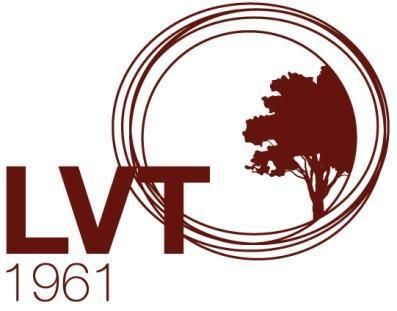 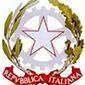 Ministero dell’Istruzione e del MeritoIstituto Superiore di Istruzione SecondariaLiceo Scientifico Statale “Leonardo da Vinci”Liceo Classico Statale “Giovanni Pascoli”Liceo delle Scienze Umane opz. Economico SocialeSituazione di partenza della classe nella disciplina Situazione di arrivo della classe nella disciplina (indicare il numero di studenti)Situazione di arrivo della classe nella disciplina (indicare il numero di studenti)VALUTAZIONE PER COMPETENZE dell’anno precedente(vd. rubriche di valutazione disciplinari riportate nell’allegato 1)Livello A: avanzato                              studenti n. ______Livello B: intermedio                           studenti n. ______Livello C: base                                      studenti n. ______                  *   base non raggiunto        studenti n. ______oppurePrerequisiti verificati o osservati e/o risultati delle prove comuni e/o di ingresso valutate per livelli e/o risultati Prove Invalsi e/o certificato competenze uscita dal biennioprestazione attuata in termini di:strutture di interpretazione: comprensione e interpretazionestrutture di azione: produzione, utilizzo risorse e strategie risolutivestrutture di autoregolazione: riflessione, argomentazione e giustificazione di scelte fatteVALUTAZIONE PER COMPETENZE(vd. rubriche di valutazione disciplinari riportate nell’allegato 1)Livello A: avanzato                              studenti n. ______Livello B: intermedio                           studenti n. ______Livello C: base                                      studenti n. ______                  *   base non raggiunto        studenti n. ______A: competente con originalità e padronanza, con eccellenti/ottime strutture di interpretazione,      azione e autoregolazioneB: competente con buone/discrete strutture di interpretazione, azione e autoregolazioneC: accettabili strutture di interpretazione, di azione e di autoregolazione     * base non raggiunto: difficoltà più o meno rilevanti con strutture di azione fragili, scarse      strutture di interpretazione e di autoregolazioneCompetenze disciplinariAbilitàAtteggiamenti. …A1.  ….A2.  ….A3.  ….….….….…. ….….B.   …..B1. ….B2. ….….….….…. ….….C.   …C1. ….C2. …..C3. …….….….…. ….….Contenuti disciplinari:Competenze e/o abilità coinvolteTempi programmatiVerifica fine d’anno: scostamenti rispetto alle previsioniNella presentazione degli argomenti indicati si eserciteranno e si svilupperanno gradualmente e costantemente tutte le competenze e le abilità indicate.oppureindicare a fianco del percorso tematico da svolgere la sigla corrispondente all’abilità che in esso si intende esercitarecontenuti non svolti o parzialmente svolti:competenze/abilità non sviluppate:per il contitolare di disciplina:Contributo disciplinare al progetto di educazione civica del Consiglio di Classe: contenutiCompetenze di ed. civicaAbilitàAtteggiamentivd. allegato 1 scheda AD.   ….D1. ….….….….vd. allegato 1 scheda A…E1. ….….….….per il docente del triennio coinvolto:Contributo disciplinare al progetto di PCTO del Consiglio di Classe:contenutiCompetenze di PCTOAbilitàAtteggiamentivd. scheda di programmazione PCTO F.   ….F1. ….….….….vd. scheda di programmazione PCTO G. …G1. ….….….….Metodi/strategie/strumenti(da crocettare)Attività proposte(da compilare)Verifica fine d’anno: scostamenti rispetto alle previsioni Prove di verifica e valutazione Verifica fine d’anno: scostamenti rispetto alle previsionilezione frontale e dialogatauso della piattaforma G SUITEflipped classroomcooperative learning (lavoro a coppie e di gruppo)peer educatione-learningproblem solvingcompetizioni, gare, debatecertificazioniprogettiesercitazioni di classe e domestiche (test, questionari, relazioni)prove strutturate, semistrutturateprove comunielaborazione di mappe, schemi e sintesi dei contenuticonferenze con esperti, rappresentazioni teatrali e cinematografiche, esibizioni musicali e/o sportive:visite guidate, viaggi di istruzioneaudiovisivistrumenti digitali, multimedialilaboratoricorsi di recupero/sportelliclilpctoaltro:  ….Nei casi previsti dalla normativa: attivazione misure dispensative   e/o utilizzo strumenti compensativi.      di approfondimento:(es. visite guidate)             …di didattica integrata (interdisciplinare):…di laboratorio:…di recupero:…relativamente alle attività proposteSono previste almeno ___ verifiche tra scritto e orale in entrambi i quadrimestri.oppureSono previste almeno ___ valutazioni per quadrimestre. CALENDARIO DELLE PROVE COMUNI:…………CALENDARIO DELLE PROVE INTERDISCIPLINARI (es. programmate all’interno dei percorsi di PCTO e di ED. CIVICA)…..…..Gli interventi formativi hanno una ricaduta disciplinare.La valutazione è attribuita secondo griglie e rubriche di valutazione disciplinare condivise collegialmente.relativamente alle prove di verifica programmate